YEDA Post Show Summary Report   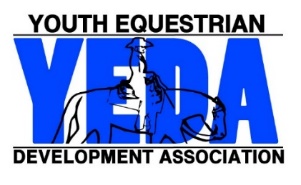 2023-2024 SeasonAll completed applications will be processed in the order in which they are received.Please allow fifteen businesses days for processing.Submit Post Show Summary Report within 10 days of the show. A $50 late fee will be applied to any host who submits payment and paperwork 30+ days after the show. *Submit with post show documents*Hosting Team(s)Hosting Team(s)Show DateShow DateShow Manager Show Manager Coach Address:Coach Address:Phone Number:Phone Number:Email:Email:Starting Time: Ending Time:Total Number of Horses:Total Number of Horses:YEDA Show Fee is based on the number of entries for the show per judge See Rule 5.06BShow Size                      YEDA Show Fee                   Show Size                      YEDA Show Fee   0 –  75 entries per judge =   $ 5                                126 –  200 entries per judge =   $ 776 – 125 entries per judge =   $ 6                                   201 + entries per judge =   $ 8YEDA Show Fee is based on the number of entries for the show per judge See Rule 5.06BShow Size                      YEDA Show Fee                   Show Size                      YEDA Show Fee   0 –  75 entries per judge =   $ 5                                126 –  200 entries per judge =   $ 776 – 125 entries per judge =   $ 6                                   201 + entries per judge =   $ 8YEDA Show Fee is based on the number of entries for the show per judge See Rule 5.06BShow Size                      YEDA Show Fee                   Show Size                      YEDA Show Fee   0 –  75 entries per judge =   $ 5                                126 –  200 entries per judge =   $ 776 – 125 entries per judge =   $ 6                                   201 + entries per judge =   $ 8YEDA Show Fee is based on the number of entries for the show per judge See Rule 5.06BShow Size                      YEDA Show Fee                   Show Size                      YEDA Show Fee   0 –  75 entries per judge =   $ 5                                126 –  200 entries per judge =   $ 776 – 125 entries per judge =   $ 6                                   201 + entries per judge =   $ 8YEDA Show Fee is based on the number of entries for the show per judge See Rule 5.06BShow Size                      YEDA Show Fee                   Show Size                      YEDA Show Fee   0 –  75 entries per judge =   $ 5                                126 –  200 entries per judge =   $ 776 – 125 entries per judge =   $ 6                                   201 + entries per judge =   $ 8YEDA Show Fee is based on the number of entries for the show per judge See Rule 5.06BShow Size                      YEDA Show Fee                   Show Size                      YEDA Show Fee   0 –  75 entries per judge =   $ 5                                126 –  200 entries per judge =   $ 776 – 125 entries per judge =   $ 6                                   201 + entries per judge =   $ 8YEDA Show Fee is based on the number of entries for the show per judge See Rule 5.06BShow Size                      YEDA Show Fee                   Show Size                      YEDA Show Fee   0 –  75 entries per judge =   $ 5                                126 –  200 entries per judge =   $ 776 – 125 entries per judge =   $ 6                                   201 + entries per judge =   $ 8YEDA Show Fee is based on the number of entries for the show per judge See Rule 5.06BShow Size                      YEDA Show Fee                   Show Size                      YEDA Show Fee   0 –  75 entries per judge =   $ 5                                126 –  200 entries per judge =   $ 776 – 125 entries per judge =   $ 6                                   201 + entries per judge =   $ 8YEDA Show Fee is based on the number of entries for the show per judge See Rule 5.06BShow Size                      YEDA Show Fee                   Show Size                      YEDA Show Fee   0 –  75 entries per judge =   $ 5                                126 –  200 entries per judge =   $ 776 – 125 entries per judge =   $ 6                                   201 + entries per judge =   $ 8Signature____________________________________________________________________________________________________________________________________________________________________________________________________________Date  _____________Date  _____________Mail Form to:Laura Smith 11125 County Road 180Findlay, Ohio 45840Mail Form to:Laura Smith 11125 County Road 180Findlay, Ohio 45840Mail Form to:Laura Smith 11125 County Road 180Findlay, Ohio 45840Mail Form to:Laura Smith 11125 County Road 180Findlay, Ohio 45840Mail Form to:Laura Smith 11125 County Road 180Findlay, Ohio 45840For Questions Contact Laura Smith (CEO)Phone: 419 – 957 – 9054    Email: Lsmith@showyeda.comMake Checks out to: YEDAFor Questions Contact Laura Smith (CEO)Phone: 419 – 957 – 9054    Email: Lsmith@showyeda.comMake Checks out to: YEDAFor Questions Contact Laura Smith (CEO)Phone: 419 – 957 – 9054    Email: Lsmith@showyeda.comMake Checks out to: YEDAFor Questions Contact Laura Smith (CEO)Phone: 419 – 957 – 9054    Email: Lsmith@showyeda.comMake Checks out to: YEDAOffice Use:Date Received: _________________			Check # _____________________Office Use:Date Received: _________________			Check # _____________________Office Use:Date Received: _________________			Check # _____________________Office Use:Date Received: _________________			Check # _____________________Office Use:Date Received: _________________			Check # _____________________Office Use:Date Received: _________________			Check # _____________________Office Use:Date Received: _________________			Check # _____________________Office Use:Date Received: _________________			Check # _____________________Office Use:Date Received: _________________			Check # _____________________Mail the following documents with this post show form.A Copy of the Final Official Show Program with filled out with all class results, high point riders, horse awards etc. Original Entry Forms Horse Draw Matrix Copy of the Final Scoreboard/Team Competition Results SchoolingRider Waiver (if applicable) Post Show Summary Report & YEDA Fee Payment Mail the following documents with this post show form.A Copy of the Final Official Show Program with filled out with all class results, high point riders, horse awards etc. Original Entry Forms Horse Draw Matrix Copy of the Final Scoreboard/Team Competition Results SchoolingRider Waiver (if applicable) Post Show Summary Report & YEDA Fee Payment Mail the following documents with this post show form.A Copy of the Final Official Show Program with filled out with all class results, high point riders, horse awards etc. Original Entry Forms Horse Draw Matrix Copy of the Final Scoreboard/Team Competition Results SchoolingRider Waiver (if applicable) Post Show Summary Report & YEDA Fee Payment Mail the following documents with this post show form.A Copy of the Final Official Show Program with filled out with all class results, high point riders, horse awards etc. Original Entry Forms Horse Draw Matrix Copy of the Final Scoreboard/Team Competition Results SchoolingRider Waiver (if applicable) Post Show Summary Report & YEDA Fee Payment Mail the following documents with this post show form.A Copy of the Final Official Show Program with filled out with all class results, high point riders, horse awards etc. Original Entry Forms Horse Draw Matrix Copy of the Final Scoreboard/Team Competition Results SchoolingRider Waiver (if applicable) Post Show Summary Report & YEDA Fee Payment Original Judges’ Cards and Scoresheets 
Please avoid stapling together!Steward Report (original), additionally please scan a copy to Rweitzel@showyeda.comYEDA Trailer fee if it was provided for your show. R5.06 F. 
R5.06    F. YEDA personnel and the trailer-provided cost will be $3.00 per entry fee plus lodging for shows up to 200 entries. For shows over 200 entries, YEDA personnel will also be paid a day fee.Original Judges’ Cards and Scoresheets 
Please avoid stapling together!Steward Report (original), additionally please scan a copy to Rweitzel@showyeda.comYEDA Trailer fee if it was provided for your show. R5.06 F. 
R5.06    F. YEDA personnel and the trailer-provided cost will be $3.00 per entry fee plus lodging for shows up to 200 entries. For shows over 200 entries, YEDA personnel will also be paid a day fee.Original Judges’ Cards and Scoresheets 
Please avoid stapling together!Steward Report (original), additionally please scan a copy to Rweitzel@showyeda.comYEDA Trailer fee if it was provided for your show. R5.06 F. 
R5.06    F. YEDA personnel and the trailer-provided cost will be $3.00 per entry fee plus lodging for shows up to 200 entries. For shows over 200 entries, YEDA personnel will also be paid a day fee.Original Judges’ Cards and Scoresheets 
Please avoid stapling together!Steward Report (original), additionally please scan a copy to Rweitzel@showyeda.comYEDA Trailer fee if it was provided for your show. R5.06 F. 
R5.06    F. YEDA personnel and the trailer-provided cost will be $3.00 per entry fee plus lodging for shows up to 200 entries. For shows over 200 entries, YEDA personnel will also be paid a day fee.